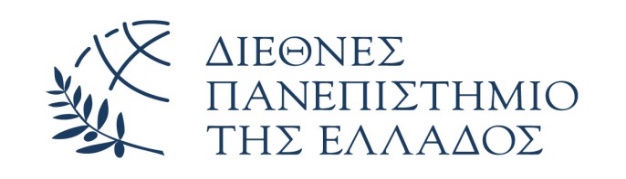 Δι.Πα.ΕΣΧΟΛΗ ΜΗΧΑΝΙΚΩΝΤΜΗΜΑ ΜΗΧΑΝΙΚΩΝ ΠΛΗΡΟΦΟΡΙΚΗΣ, ΥΠΟΛΟΓΙΣΤΩΝ ΚΑΙ ΤΗΛΕΠΙΚΟΙΝΩΝΙΩΝ
ΑΙΤΗΜΑ ΥΠΟΒΟΛΗΣ ΠΑΡΑΠΟΝΟΥΠρος τον Προέδρο του Τμήματος Μηχανικών Πληροφορικής, Υπολογιστών και Τηλεπικοινωνιών Αρ. Πρωτοκόλλου (συμπληρώνεται από τη Γραμματεία) ΟΝΟΜΑΤΕΠΩΝΥΜΟ: ......................................................................................................................................... Αριθμός Ταυτότητας :  ...............................   ΑΕΜ:  .........................................................        Έτος Φοίτησης:    ....................................... Τηλέφωνο/κινητό: ....................................................................     E-mail: ......................................................         Ημερομηνία: ............................................... Θέμα Παραπόνου: ………………………………………………………………………………………....................................................................Παρακαλούμε διατυπώστε με συντομία και σαφήνεια το πρόβλημα που αντιμετωπίσατε ή το παράπονό σας σχετικά με τις προσφερόμενες υπηρεσίες (εκπαιδευτικές, διοικητικές, κλπ). .......................................................................................................................................................................................................................................................................................................................................................................................................................................................................................................................................................................................................................................................................................................................................................................................Υπογραφή Φοιτητή/ριας ................... Δηλώνω ότι συναινώ ρητά και ανεπιφύλακτα στην επεξεργασία των προσωπικών μου δεδομένων για το σκοπό διαχείρισης του παραπόνου μου.  Επισυνάπτονται επιπλέον έγγραφα σχετικά με το θέμα. Σε περίπτωση που κατά τη διαδικασία διερεύνησης του παραπόνου διαπιστωθεί ψευδής περιγραφή γεγονότων, το παράπονο θα καθίσταται μη αποδεκτό και δεν θα εξετάζεται περαιτέρω.